 АДМИНИСТРАЦИЯ 
ЛЕНИНСКОГО МУНИЦИПАЛЬНОГО РАЙОНА
ВОЛГОГРАДСКОЙ ОБЛАСТИ______________________________________________________________________________ПОСТАНОВЛЕНИЕОт  26.02.2019  №  81Об утверждении Порядка и условий предоставлении субсидии некоммерческим организациям, не являющимся муниципальными учреждениями, из бюджета Ленинского муниципального района Волгоградской области, источником финансового обеспечения которой является субвенция из областного бюджета на осуществление государственных полномочий Волгоградской области в сфере образования, Порядка учета и расходования средств бюджета Ленинского муниципального района, источником  финансового обеспечения которых является субвенция из областного бюджета на осуществление государственных полномочий Волгоградской области в сфере образованияНа основании пункта 2 статьи 78.1 Бюджетного кодекса Российской Федерации, Федерального закона от 29.12.2012 № 273-ФЗ «Об образовании в Российской Федерации», постановления Правительства Российской Федерации от 07.05.2017 № 541 «Об общих требованиях к нормативным правовым актам, муниципальным правовым актам, регулирующим предоставления субсидий некоммерческим организациям, не являющимся государственным (муниципальным) учреждениями», Закона Волгоградской области от 12.10.2012 № 112-ОД «О наделении органов местного самоуправления отдельными государственными полномочиями Волгоградской области основного общего, среднего общего образования в частных общественных организациях, осуществляющих образовательную деятельность по имеющим государственную аккредитацию основным общеобразовательным программам»,  статьей 22 Устава Ленинского муниципального района Волгоградской областиадминистрация Ленинского муниципального районаПОСТАНОВЛЯЕТ:1. Утвердить Порядок и условия предоставления субсидии некоммерческим организациям, не являющимся муниципальными учреждениями, из бюджета Ленинского муниципального района, источником финансового обеспечения которой является субвенция из областного бюджета на осуществление государственных полномочий Волгоградской области в сфере образования (прилагается).2. Утвердить Порядок  учета и расходования средств бюджета Ленинского муниципального района, источником финансового обеспечения которых является субвенция из областного бюджета на осуществление государственных полномочий Волгоградской области в сфере образования (прилагается).	3. Определить отдел образования администрации Ленинского муниципального района Волгоградской области:	3.1. Главным администратором доходов бюджета Ленинского муниципального района, источником финансового обеспечения которых является субвенция из областного бюджета на осуществление государственных полномочий по финансовому обеспечению получения граждан дошкольного образования в частных дошкольных образовательных организациях; дошкольного, начального общего, основного общего, среднего образования в частных общеобразовательных организациях, осуществляющих образовательную деятельность по имеющим государственную аккредитацию основным общеобразовательным программам.	3.2. Главным распорядителем средств бюджета Ленинского муниципального района на предоставление субсидии за счет средств субвенции.4. Признать утратившим силу постановление администрации Ленинского муниципального района от 18.06.2013 № 406 «Об утверждении Порядка учета и расходования средств бюджета Ленинского муниципального района, источником финансового обеспечения которой является субвенция из областного фонда компенсаций на осуществление государственных полномочий Волгоградской области в сфере образования».5. Постановление вступает в силу с момента его официального обнародования.Глава администрацииЛенинского муниципального района 				  Н.Н. Варваровский УТВЕРЖДЕНЫпостановлением администрации Ленинского муниципального районаот 26.02.2019 № 81ПОРЯДОК И УСЛОВИЯпредоставления субсидии некоммерческим организациям, не являющимся муниципальными учреждениями, из бюджета Ленинского муниципального района, источником финансового обеспечения которой является субвенция из областного бюджета на осуществление государственных полномочий Волгоградской области в сфере образования1. Порядок и условия предоставления субсидии некоммерческим организациям, не являющимся муниципальными учреждениями, из бюджета Ленинского муниципального района, источником финансового обеспечения которой является субвенция из областного бюджета на осуществление государственных полномочий Волгоградской области в сфере образования (далее - Порядок), разработан в соответствии с абзацем вторым пункта 2 статьи 78.1 Бюджетного кодекса Российской Федерации, в целях реализации основных общеобразовательных программ в части финансового обеспечения получения гражданами дошкольного образования в частных дошкольных образовательных организациях, дошкольного, начального общего, основного общего, среднего общего образования в частных общеобразовательных организациях, осуществляющих образовательную деятельность по имеющим государственную аккредитацию основным общеобразовательным программам, в размере, необходимом для реализации основных общеобразовательных программ, посредством предоставления в соответствии с законом Волгоградской области об областном бюджете указанным образовательным организациям субсидий на возмещение затрат в части финансирования расходов на оплату труда работников, приобретение учебников и учебных пособий, средств обучения, игр, игрушек в соответствии с нормативами финансового обеспечения образовательной деятельности муниципальных дошкольных образовательных организаций, муниципальных общеобразовательных организаций в части расходов на реализацию основных общеобразовательных программ (далее - субсидия).2. Субсидия предоставляется частным общеобразовательным организациям Ленинского муниципального района, реализующим дошкольное, начальное общее, основное общее, среднее общее образование, имеющим лицензию на образовательную деятельность и осуществляющим образовательную деятельность по имеющим государственную аккредитацию основным общеобразовательным программам (далее - ЧОО), и частным дошкольным образовательным организациям Ленинского муниципального района, реализующим основную общеобразовательную программу дошкольного образования, имеющим лицензию на осуществление образовательной деятельности по реализации основных общеобразовательных программ дошкольного образования (далее- ЧДОО), зарегистрированным в качестве налогоплательщика и осуществляющим свою деятельность на территории Ленинского муниципального района.Целью предоставления субсидии является возмещение затрат ЧОО и ЧДОО Ленинского муниципального района (далее при совместном упоминании - организации) в части финансирования расходов, определенных в Законе Волгоградской области от 12 октября 2012 № 112-ОД «О наделении органов местного самоуправления отдельными государственными полномочиями Волгоградской области по финансовому обеспечению получения дошкольного образования в частных дошкольных образовательных организациях, дошкольного, начального общего, основного общего, среднего общего образования в частных общеобразовательных организациях, осуществляющих образовательную деятельность по имеющим государственную аккредитацию основным общеобразовательным программам».Субсидия носит целевой характер и не может быть использована на цели, не предусмотренный настоящим Порядком.3. Организации, претендующие на получение субсидии, представляют до начала финансового года в отдел образования администрации Ленинского муниципального района (далее - Отдел образования) следующие документы:копию устава;копию свидетельства о государственной регистрации;копию свидетельства о постановке на учет Российской Федерации в налоговом органе по месту ее нахождения;копию лицензии на осуществление образовательной деятельности;копию свидетельства о государственной аккредитации  (для ЧОО);согласие на проведение проверок соблюдения условий, целей и порядка предоставления субсидии;сведения об учреждении, реализующем программы общего образования (по форме федерального статистического наблюдения № ОО-1 «Сведения об организации, осуществляющей подготовку по образовательным программам начального общего, основного общего, среднего общего образования», утвержденной приказом Федеральной службы государственной статистики от 17.08.2016 № 429 «Об утверждении статистического инструментария для организации Министерством образования и науки Российской Федерации федерального статистического наблюдения за деятельностью организаций, осуществляющих подготовку по образовательным программам начального общего, основного общего, среднего общего образования»), - для ЧОО;сведения о деятельности дошкольной образовательной организации (статистический отчет по форме № 85-К «Сведения о деятельности организации, осуществляющей образовательную деятельность по образовательным программам дошкольного образования, присмотр и уход за детьми», утвержденной приказом Федеральной службы государственной статистики от 03.08.2015       № 357 «Об утверждении статистического инструментария для организации федерального статистического наблюдения за численностью, условиями и оплатой труда работников, деятельностью в сфере образования, науки, инноваций и информационных технологий») - для ЧДОО и ЧОО, реализующих основную общеобразовательную программу дошкольного образования.Копии указанных документов должны быть надлежащим образом заверены, за исключением случаев, когда документы представляются с подлинниками соответствующих документов.4. Субсидия предоставляется в пределах бюджетных ассигнований и лимитов бюджетных обязательств, предусмотренных в установленном порядке в бюджете Ленинского муниципального района на цель, указанную в пункте 2 Порядка.5. Размер субсидии для ЧДОО Ленинского муниципального района, реализующих основную общеобразовательную программу дошкольного образования, рассчитывается Отделом образования  на основании нормативов, определенных для расчета субвенции из областного бюджета бюджетам муниципальных образований на осуществление государственных полномочий по финансовому обеспечению получения гражданами общедоступного и бесплатного дошкольного образования в частных дошкольных образовательных организациях с учетом особенностей, учитывающих тип образовательной организации, возраст воспитанников, направленность групп, наличие у воспитанников ограничений по состоянию здоровья, а также продолжительность пребывания воспитанников в группе, режим работы организации, территориальную принадлежность, а также иных, предусмотренных Федеральным законом от 29.12.2012    № 273-ФЗ «Об образовании в Российской Федерации», на одного воспитанника в год, определяемых Постановлением Администрации Волгоградской области от 21.05.2014 № 265-п «О мерах по реализации Закона Волгоградской области от 10.01.2014 №13-ОД «О методиках расчета субвенций, предоставляемых из областного бюджета бюджетам муниципальных образований для обеспечения государственных гарантий реализации прав на получение общедоступного и бесплатного дошкольного образования в муниципальных дошкольных образовательных организациях, общедоступного и бесплатного дошкольного, начального общего, основного общего, среднего общего образования в муниципальных общеобразовательных организациях, обеспечение дополнительного образования детей в муниципальных общеобразовательных организациях»  и показателей статистической отчетности.Размер субсидии для  ЧОО Ленинского муниципального района рассчитывается Отделом образования на основании нормативов, определенных для расчета субвенций из областного бюджета бюджетам муниципальных образований на осуществление государственных полномочий по финансовому обеспечению получения общедоступного и бесплатного дошкольного, начального общего, основного общего, среднего общего образования в частных общеобразовательных организациях, имеющих государственную аккредитацию, с учетом особенностей, учитывающих уровень образования, вид реализуемых общеобразовательных программ, наполняемость классов-комплектов, малокомплектность организации, удорожание педагогической услуги при делении классов на группы, реализацию внеурочной деятельности, территориальную принадлежность общеобразовательных организаций, введение федерального государственного образовательного стандарта, особые условия работы в общеобразовательных организациях, имеющих интернат, специальные условия получения образования детьми-инвалидами и детьми, нуждающимися в длительном лечении, на дому, а также иных, предусмотренных Федеральным законом от 29.12.2012 № 273-ФЗ «Об образовании в Российской Федерации», на одного обучающегося в год, определяемых Постановлением Администрации Волгоградской области от 21.05.2014 № 265-п «О мерах по реализации Закона Волгоградской области от 10 января 2014 № 13-ОД «О методиках расчета субвенций, предоставляемых из областного бюджета бюджетам муниципальных образований для обеспечения государственных гарантий реализации прав на получение общедоступного и бесплатного дошкольного образования в муниципальных дошкольных образовательных организациях, общедоступного и бесплатного дошкольного, начального общего, основного общего, среднего общего образования в муниципальных общеобразовательных организациях, обеспечение дополнительного образования детей в муниципальных общеобразовательных организациях», и показателей статистической отчетности.6. Для расчета размера субсидии используются показатели статистической отчетности предшествующего года, дополнительные сведения, представленные организациями к статистической отчетности, с последующим уточнением размера субсидии по показателям статистической отчетности текущего года, сведениям, представленным организациями к статистической отчетности.7. Перечисление субсидии организации осуществляется на основании соглашения о предоставлении субсидии, заключаемого между Отделом образования и организацией, в соответствии с типовой формой, устанавливаемой финансовым отделом администрации Ленинского муниципального района (далее - соглашение), не позднее 10-го рабочего дня после зачисления на лицевой счет Отдела образования администрации Ленинского муниципального района средств субвенции из областного бюджета на осуществление государственных полномочий по финансовому обеспечению получения гражданами дошкольного образования в частных дошкольных образовательных организациях; дошкольного, начального общего, основного общего, среднего общего образования в частных общеобразовательных организациях, осуществляющих образовательную деятельность по имеющим государственную аккредитацию основным общеобразовательным программам при наличии отчетов и в пределах заявки, указанных в пункте 11 Порядка.8. Отдел образования осуществляет проверку представляемых организациями документов, указанных в пункте 3 Порядка, в течение 30 календарных дней со дня получения от организации документов и принимает решение о заключении соглашения либо об отказе в предоставлении субсидии.9. В случае отказа в предоставлении субсидии Отдел образования направляет в организацию уведомление об отказе, в котором указываются основания, в соответствии с которыми принято такое решение. Основаниями для отказа организации в предоставлении субсидии (заключении соглашения) являются:несоответствие представленных документов требованиям, определенным пунктом 3 Порядка, или непредставление (представление не в полном объеме) указанных документов;недостоверность представленной информации.Решение об отказе может быть обжаловано в установленном действующим законодательством Российской Федерации порядке.10. На 01-е число месяца, предшествующего месяцу, в котором планируется заключение соглашения, организация должна соответствовать требованиям, установленным подпунктом «е» пункта 4 постановления Правительства Российской Федерации от 07.05.2017 г. № 541 «Об общих требованиях к нормативным правовым актам, муниципальным правовым актам, регулирующим предоставление субсидий некоммерческим организациям, не являющимся государственными (муниципальными) учреждениями».11. Для получения субсидии организации представляют в Отдел образования ежемесячно:до 20-го числа заявки на финансовые средства, необходимые для возмещения затрат на оплату труда работников, приобретение учебников и учебных пособий, средств обучения, игр, игрушек по форме, определенной соглашением;в течение 3 рабочих дней после произведенных организацией расходов отчеты о произведенных расходах по форме, согласно порядка определенной соглашением, с приложением документов, произведенных расходов, в том числе копии платежных документов.12. Для перечисления субсидии на счет организации Отдел образования формирует в пределах принятых на учет бюджетных и денежных обязательств по соглашению заявку на оплату расходов и направляет ее в финансовый отдел администрации Ленинского муниципального района в порядке, установленном финансовым отделом администрации Ленинского муниципального района. Возмещение расходов организаций осуществляется по факту возникновения обязательств.13. Отдел образования и органы муниципального финансового контроля осуществляют контроль с учетом пункта 3 статьи 78.1 Бюджетного кодекса Российской Федерации.14. В случае нецелевого использования субсидии организацией субсидия подлежит возврату в бюджет Ленинского муниципального района. Факт нецелевого использования субсидии устанавливается актом проверки Отделом образования и органа муниципального финансового контроля. Возврат денежных средств осуществляется организацией в течение семи рабочих дней со дня доведения до сведения организации акта проверки, фиксирующего нецелевое использование субсидии.Возврат субсидии, указанной в акте проверки, осуществляется организацией на лицевой счет Отдела образования, открытый в финансовом отделе администрации Ленинского муниципального района в установленном порядке, до конца текущего финансового года. В случае осуществления возврата субсидии по истечении финансового года, в котором была предоставлена субсидия, данные средства подлежат перечислению в доход бюджета Ленинского муниципального района.15. Организация несет ответственность за достоверность представляемых сведений.УТВЕРЖДЕН постановлением администрации Ленинского муниципального районаот 26.02.2019 № 81ПОРЯДОКучета и расходования средств бюджета Ленинского муниципального района, источником финансового обеспечения которых является субвенция из областного бюджета на осуществление государственных полномочий Волгоградской области в сфере образования1. Настоящий Порядок определяет правила учета и расходования средств бюджета Ленинского муниципального района, источником финансового обеспечения которых является субвенция из областного бюджета на осуществление государственных полномочий по финансовому обеспечению получения гражданами дошкольного образования в частных дошкольных образовательных организациях и дошкольного, начального общего, основного общего, среднего общего образования в частных общеобразовательных организациях, осуществляющих образовательную деятельность по имеющим государственную аккредитацию основным общеобразовательным программам (далее - субвенция).2. Средства субвенции направляются на возмещение затрат, произведенных частными общеобразовательными организациями Ленинского муниципального района, реализующими дошкольное, начальное общее, основное общее, среднее общее образование по имеющим государственную аккредитацию основным общеобразовательным программам (далее – ЧОО Ленинского муниципального района), и частными дошкольными образовательными организациями Ленинского муниципального района, реализующими основную общеобразовательную программу дошкольного образования (далее - ЧДОО Ленинского муниципального района), на оплату труда работников, приобретение учебников и учебных пособий, средств обучения, игр, игрушек.3. Средства субвенции носят целевой характер и не могут быть использованы на другие цели, предусмотренные настоящим Порядком.4. Полученная субвенция отражается в доходах бюджета Ленинского муниципального района.5. При поступлении от комитета образования, науки и молодежной политики Волгоградской области субвенции отдел образования администрации Ленинского муниципального района (далее – Отдел образования) как администратор соответствующих доходов бюджета Ленинского муниципального района и главный распорядитель бюджетных средств Ленинского муниципального района в день получения выписки из лицевого счета администратора доходов бюджета, открытого в Управлении Федерального казначейства по Волгоградской области в установленном порядке, представляет в финансовый отдел администрации Ленинского муниципального района (далее – финансовый отдел) информацию о размере и назначении поступивших средств (копии платежных поручений) и их распределении по кодам классификации расходов Российской Федерации.6. В целях расходования средств субвенции Отдел образования заключает соглашения о предоставлении из бюджета Ленинского муниципального района  субсидии некоммерческой организации, не являющейся муниципальным учреждением (далее - соглашения), с ЧОО и ЧДОО Ленинского муниципального района.7. Для оплаты денежных обязательств Отделом образования по соглашениям осуществляется постановка на учет бюджетных и денежных обязательств в установленном финансовом отделе порядке.8. Для санкционирования оплаты денежных обязательств, возникающих по соглашениям Отдел образования представляет в финансовый отдел  заявки на оплату расходов и документы, подтверждающие возникновение денежных обязательств, в порядке, установленном финансовом отделом.9. Для обеспечения оплаты денежных обязательств Отдел образования представляет в финансовый отдел распорядительные заявки, сформированные в порядке, установленном финансовым отделом.10. Операции по учету и расходованию средств субвенции учитываются на лицевых счетах распорядителя и получателя бюджетных средств - Отдела образования, открытых в финансовом отделе в порядке, установленном администрацией Ленинского муниципального района Волгоградской области.11. Отдел образования:11.1. Обеспечивает контроль за целевым и эффективным использованием средств субвенции.11.2. Представляет в комитет образования, науки и молодежной политики Волгоградской области:- ежемесячно до 23-го числа заявку на финансовые средства, необходимые на оплату труда работников, приобретение учебников и учебных пособий, средств обучения, игр, игрушек в частных дошкольных образовательных организациях; заявку на финансовые средства, необходимые на оплату труда работников, приобретение учебников и учебных пособий, средств обучения, игр, игрушек в частных общеобразовательных организациях, осуществляющих образовательную деятельность по имеющим государственную аккредитацию основным общеобразовательным программам, по формам, устанавливаемым комитетом образования, науки и молодежной политики Волгоградской области.- не позднее 15-го числа месяца, следующего за отчетным периодом, ежеквартальный отчет о расходовании предоставленных субвенций на осуществление государственных полномочий, полугодовой и годовой отчеты об осуществлении государственных полномочий по форме, устанавливаемой комитетом образования, науки и молодежной политики Волгоградской области.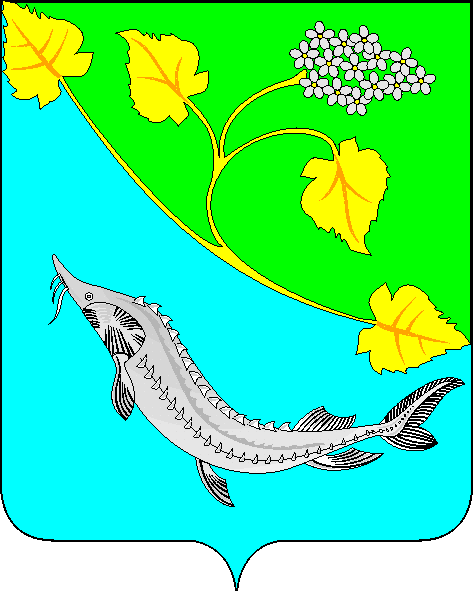 